ЗАКОНИРКУТСКОЙ ОБЛАСТИОБ ОБЩЕСТВЕННОЙ ПАЛАТЕ ИРКУТСКОЙ ОБЛАСТИПринятпостановлениемЗаконодательного СобранияИркутской областиот 17 мая 2017 годаN 50/11-ЗССтатья 1. Общие положения1. Общественная палата Иркутской области (далее - Общественная палата) обеспечивает взаимодействие граждан Российской Федерации, проживающих на территории Иркутской области (далее - граждане), и некоммерческих организаций, созданных для представления и защиты прав и законных интересов профессиональных и социальных групп, осуществляющих деятельность на территории Иркутской области (далее - некоммерческие организации), с территориальными органами федеральных органов исполнительной власти, органами государственной власти Иркутской области, иными государственными органами Иркутской области и органами местного самоуправления муниципальных образований Иркутской области (далее - органы местного самоуправления) в целях учета потребностей и интересов граждан, защиты прав и свобод граждан, прав и законных интересов некоммерческих организаций при формировании и реализации государственной политики в целях осуществления общественного контроля за деятельностью территориальных органов федеральных органов исполнительной власти, исполнительных органов государственной власти Иркутской области, органов местного самоуправления, государственных и муниципальных организаций, иных организаций, осуществляющих в соответствии с федеральными законами отдельные публичные полномочия на территории Иркутской области.2. Общественная палата не является юридическим лицом.3. Место нахождения Общественной палаты - город Иркутск.4. Наименование "Общественная палата Иркутской области" является официальным наименованием и не может быть использовано в наименованиях органов государственной власти Иркутской области, органов местного самоуправления, а также в наименованиях организаций.Статья 2. Цели и задачи Общественной палатыОбщественная палата призвана обеспечить согласование общественно значимых интересов граждан, некоммерческих организаций, органов государственной власти Иркутской области, иных государственных органов Иркутской области и органов местного самоуправления для решения наиболее важных вопросов экономического и социального развития Иркутской области, защиты прав и свобод граждан, развития демократических институтов путем:1) привлечения граждан и некоммерческих организаций;2) выдвижения и поддержки гражданских инициатив, направленных на реализацию конституционных прав, свобод и законных интересов граждан, прав и законных интересов некоммерческих организаций;3) осуществления общественного контроля за деятельностью органов государственной власти Иркутской области, государственных организаций Иркутской области;4) выработки рекомендаций органам государственной власти Иркутской области при определении приоритетов в области государственной поддержки некоммерческих организаций, деятельность которых направлена на развитие гражданского общества в Иркутской области;5) взаимодействия с Общественной палатой Российской Федерации, общественными палатами субъектов Российской Федерации, а также общественными палатами (советами) муниципальных образований Иркутской области, Общественным Советом при Законодательном Собрании Иркутской области и общественными советами при исполнительных органах государственной власти Иркутской области;6) оказания информационной, методической и иной поддержки общественным палатам (советам) муниципальных образований Иркутской области, Общественному Совету при Законодательном Собрании Иркутской области, общественным советам при исполнительных органах государственной власти Иркутской области, некоммерческим организациям, деятельность которых направлена на развитие гражданского общества в Иркутской области.Статья 3. Правовая основа деятельности Общественной палатыПравовую основу деятельности Общественной палаты составляют Конституция Российской Федерации, федеральные конституционные законы, Федеральный закон от 23 июня 2016 года N 183-ФЗ "Об общих принципах организации и деятельности общественных палат субъектов Российской Федерации" (далее - Федеральный закон "Об общих принципах организации и деятельности общественных палат субъектов Российской Федерации"), другие федеральные законы, иные нормативные правовые акты Российской Федерации, Устав Иркутской области, настоящий Закон, другие законы Иркутской области и иные нормативные правовые акты Иркутской области, а также в рамках осуществления общественного контроля Федеральный закон от 21 июля 2014 года N 212-ФЗ "Об основах общественного контроля в Российской Федерации", иные федеральные законы и Закон Иркутской области от 7 июля 2015 года N 57-ОЗ "Об общественном контроле в Иркутской области".Статья 4. Члены Общественной палаты1. Общественная палата состоит из 63 членов.2. Члены Общественной палаты осуществляют свою деятельность на общественных началах.3. Статус члена Общественной палаты определяется Федеральным законом "Об общих принципах организации и деятельности общественных палат субъектов Российской Федерации".4. Срок полномочий членов Общественной палаты составляет три года и исчисляется со дня первого заседания Общественной палаты нового состава. Со дня первого заседания Общественной палаты нового состава полномочия членов Общественной палаты действующего состава прекращаются.Статья 5. Порядок и сроки формирования Общественной палаты1. В целях формирования Общественной палаты составляется список кандидатов в члены Общественной палаты, из числа которых утверждаются члены Общественной палаты.2. Формирование нового состава Общественной палаты начинается не позднее чем за 120 календарных дней до дня истечения срока полномочий членов Общественной палаты действующего состава.Статья 6. Составление списка кандидатов в члены Общественной палаты1. Губернатор Иркутской области не позднее чем за 30 календарных дней до начала срока формирования нового состава Общественной палаты, указанного в части 2 статьи 5 настоящего Закона, в целях обеспечения выдвижения кандидатов в члены Общественной палаты издает указ Губернатора Иркутской области, в котором указывается место нахождения, график работы, адрес электронной почты уполномоченного исполнительного органа государственной власти Иркутской области (далее - уполномоченный орган).Данный указ подлежит официальному опубликованию и направлению в Законодательное Собрание Иркутской области в срок не позднее чем через пять календарных дней со дня его издания.2. Законодательное Собрание Иркутской области в срок, указанный в части 2 статьи 5 настоящего Закона, принимает решение о начале формирования нового состава Общественной палаты в форме постановления, которое подлежит официальному опубликованию не позднее чем через пять календарных дней со дня его принятия и размещению в тот же срок на официальном портале Иркутской области.3. В течение трех рабочих дней со дня официального опубликования постановления Законодательного Собрания Иркутской области, предусмотренного частью 2 настоящей статьи, Законодательное Собрание Иркутской области размещает на своем официальном сайте в информационно-телекоммуникационной сети "Интернет" информацию о начале процедуры формирования нового состава Общественной палаты, которая должна содержать:1) наименование уполномоченного органа и иные сведения о нем, предусмотренные частью 1 настоящей статьи;2) день окончания срока приема документов некоммерческих организаций в соответствии с частью 5 настоящей статьи.4. Правом выдвижения кандидатов в члены Общественной палаты обладают некоммерческие организации, деятельность которых в сфере представления и защиты прав и законных интересов профессиональных и социальных групп составляет не менее трех лет.Каждая некоммерческая организация, соответствующая требованиям, установленным абзацем первым настоящей части, вправе предложить одного кандидата в члены Общественной палаты из числа граждан, которые имеют место жительства на территории Иркутской области.Со дня размещения на официальном сайте Законодательного Собрания Иркутской области в информационно-телекоммуникационной сети "Интернет" информации о начале процедуры формирования нового состава Общественной палаты коллегиальный орган некоммерческой организации, обладающий соответствующими полномочиями в силу закона или в соответствии с уставом этой организации, а при отсутствии коллегиального органа иной орган некоммерческой организации, обладающий в силу закона или в соответствии с уставом этой организации правом выступать от имени этой организации, вправе принять решение о выдвижении кандидата в члены Общественной палаты.5. Некоммерческая организация, принявшая решение о выдвижении кандидата в члены Общественной палаты, не позднее чем через 30 календарных дней со дня размещения на официальном сайте Законодательного Собрания Иркутской области в информационно-телекоммуникационной сети "Интернет" информации о начале процедуры формирования нового состава Общественной палаты представляет в уполномоченный орган следующие документы:1) заявление некоммерческой организации о выдвижении кандидата в члены Общественной палаты по форме, утверждаемой уполномоченным органом;2) учредительные документы и свидетельство о регистрации некоммерческой организации;3) решение органа некоммерческой организации о выдвижении кандидата в члены Общественной палаты;4) документ, подтверждающий согласие кандидата на утверждение его членом Общественной палаты, по форме, утверждаемой уполномоченным органом;5) паспорт гражданина Российской Федерации, выдвинутого в качестве кандидата в члены Общественной палаты, или заменяющий его документ с указанием сведений о регистрации по месту жительства на территории Иркутской области;6) краткая автобиография кандидата в члены Общественной палаты;7) характеристика кандидата в члены Общественной палаты, подписанная лицом, имеющим право действовать от имени некоммерческой организации без доверенности;8) согласие кандидата в члены Общественной палаты на обработку его персональных данных.6. Документы, указанные в части 5 настоящей статьи, могут быть представлены одним из следующих способов:1) путем личного обращения в уполномоченный орган уполномоченного представителя некоммерческой организации. В этом случае копии с подлинников документов, указанных в пункте 2 части 5 настоящей статьи, снимает лицо, ответственное за прием документов, и удостоверяет их при сверке с подлинниками. Подлинники документов возвращаются представившему их лицу в день личного обращения. Документы, указанные в пункте 5 части 5 настоящей статьи, представляются в копиях;2) через организации почтовой связи. В этом случае документы, указанные в пунктах 2 и 5 части 5 настоящей статьи, представляются в копиях, заверенных нотариусом или должностным лицом, уполномоченным в соответствии с действующим законодательством на совершение нотариальных действий.7. Уполномоченный орган в течение десяти рабочих дней со дня поступления документов, указанных в части 5 настоящей статьи, проверяет представленные документы на предмет их полноты и достоверности содержащихся в них сведений и принимает одно из следующих решений:1) о включении выдвинутого кандидата в члены Общественной палаты в список кандидатов в члены Общественной палаты;2) о невключении выдвинутого кандидата в члены Общественной палаты в список кандидатов в члены Общественной палаты.8. Уполномоченный орган принимает решение о невключении выдвинутого кандидата в члены Общественной палаты в список кандидатов в члены Общественной палаты в следующих случаях:1) лицо, выдвинутое в качестве кандидата в члены Общественной палаты, не соответствует требованиям, предъявляемым к членам Общественной палаты, установленным частью 2 статьи 7 Федерального закона "Об общих принципах организации и деятельности общественных палат субъектов Российской Федерации";2) некоммерческая организация, выдвинувшая кандидата в члены Общественной палаты, не соответствует требованиям, установленным абзацем первым части 4 настоящей статьи и (или) статьей 8 Федерального закона "Об общих принципах организации и деятельности общественных палат субъектов Российской Федерации";3) представлен неполный перечень документов, указанных в части 5 настоящей статьи, или документы представлены без соблюдения требований, установленных в части 6 настоящей статьи;4) документы представлены с нарушением срока, указанного в части 5 настоящей статьи;5) представленные документы содержат неполные и (или) недостоверные сведения;6) выдвинутый некоммерческой организацией кандидат в члены Общественной палаты уже включен в список кандидатов в члены Общественной палаты.9. В течение трех рабочих дней со дня принятия решения, предусмотренного пунктом 2 части 7 настоящей статьи, уполномоченный орган направляет некоммерческой организации, выдвинувшей кандидата в члены Общественной палаты, уведомление о принятом решении заказным почтовым отправлением с уведомлением о вручении. В уведомлении указываются основания принятия такого решения в соответствии с частью 8 настоящей статьи.(часть 9 в ред. Закона Иркутской области от 01.06.2023 N 63-ОЗ)10. В случае принятия уполномоченным органом решения, указанного в пункте 2 части 7 настоящей статьи, некоммерческая организация вправе выдвинуть нового кандидата в члены Общественной палаты или повторно представить документы, указанные в части 5 настоящей статьи, в уполномоченный орган с соблюдением срока, указанного в части 5 настоящей статьи.11. Список кандидатов в члены Общественной палаты, в отношении которых принято решение, предусмотренное пунктом 1 части 7 настоящей статьи, размещается уполномоченным органом не реже одного раза в неделю на его официальном сайте в информационно-телекоммуникационной сети "Интернет" для всеобщего ознакомления.(часть 11 в ред. Закона Иркутской области от 01.06.2023 N 63-ОЗ)12. Кандидат в члены Общественной палаты вправе в любое время до его утверждения членом Общественной палаты письменно уведомить уполномоченный орган о своем нежелании участвовать в деятельности Общественной палаты. В этом случае кандидат исключается уполномоченным органом из списка кандидатов в члены Общественной палаты в течение двух рабочих дней со дня поступления в уполномоченный орган письменного уведомления кандидата в члены Общественной палаты о его нежелании участвовать в деятельности Общественной палаты. Уведомление, указанное в настоящем абзаце, отзыву не подлежит.13. В случае утверждения лица, включенного в список кандидатов в члены Общественной палаты, членом Общественной палаты уполномоченный орган исключает его из указанного списка в течение двух рабочих дней со дня принятия решения об утверждении данного лица членом Общественной палаты.14. По истечении 20 рабочих дней со дня окончания срока приема документов некоммерческих организаций, установленного частью 5 настоящей статьи, Губернатор Иркутской области принимает решение о продлении указанного срока, но не более чем на 60 календарных дней в целях дополнительного выдвижения кандидатов в члены Общественной палаты в следующих случаях:1) количество кандидатов в члены Общественной палаты, выдвинутых зарегистрированными на территории Иркутской области структурными подразделениями общероссийских и межрегиональных общественных объединений и включенных в список кандидатов в члены Общественной палаты, оказалось менее 25;2) количество кандидатов в члены Общественной палаты, выдвинутых региональными общественными объединениями, зарегистрированными на территории Иркутской области, и иными некоммерческими организациями, не указанными в пунктах 1 и 3 настоящей части, и включенных в список кандидатов в члены Общественной палаты, оказалось менее 25 и при этом в список кандидатов в члены Общественной палаты включено менее 75 кандидатов;3) количество кандидатов в члены Общественной палаты, выдвинутых местными общественными объединениями, зарегистрированными на территории Иркутской области, и включенных в список кандидатов в члены Общественной палаты, оказалось менее 25.15. Губернатор Иркутской области издает указ Губернатора Иркутской области о продлении срока приема документов некоммерческих организаций, установленного в соответствии с пунктом 2 части 3 настоящей статьи, который подлежит официальному опубликованию, размещению на официальном портале Иркутской области и направлению в Законодательное Собрание Иркутской области не позднее чем через пять календарных дней со дня его издания.16. Законодательное Собрание Иркутской области размещает на своем официальном сайте в информационно-телекоммуникационной сети "Интернет" информацию о продлении срока приема документов, представленную Губернатором Иркутской области в соответствии с частью 15 настоящей статьи.Статья 7. Утверждение членов Общественной палаты1. Одна треть состава Общественной палаты утверждается Губернатором Иркутской области по представлению зарегистрированных на территории Иркутской области структурных подразделений общероссийских и межрегиональных общественных объединений не позднее 30 календарных дней со дня окончания срока приема документов некоммерческих организаций, установленного в соответствии с пунктом 2 части 3 или частью 15 статьи 6 настоящего Закона.2. Одна треть состава Общественной палаты утверждается Законодательным Собранием Иркутской области по представлению зарегистрированных на территории Иркутской области некоммерческих организаций, в том числе региональных общественных объединений, не позднее 30 календарных дней со дня окончания срока приема документов некоммерческих организаций, установленного в соответствии с пунктом 2 части 3 или частью 15 статьи 6 настоящего Закона.3. Члены Общественной палаты, утвержденные Губернатором Иркутской области, и члены Общественной палаты, утвержденные Законодательным Собранием Иркутской области, определяют состав остальной одной трети членов Общественной палаты из числа кандидатур, представленных местными общественными объединениями, зарегистрированными на территории Иркутской области, не позднее 30 календарных дней со дня утверждения членов Общественной палаты в соответствии с частями 1 и 2 настоящей статьи.4. В случае досрочного прекращения полномочий члена Общественной палаты в соответствии с пунктами 2 - 8 части 1 статьи 10 Федерального закона "Об общих принципах организации и деятельности общественных палат субъектов Российской Федерации" новый член Общественной палаты утверждается с соблюдением требований, установленных частями 1 - 3 настоящей статьи, в течение 30 календарных дней со дня такого прекращения полномочий:1) Губернатором Иркутской области - если досрочно прекратились полномочия члена Общественной палаты, утвержденного Губернатором Иркутской области;2) Законодательным Собранием Иркутской области - если досрочно прекратились полномочия члена Общественной палаты, утвержденного Законодательным Собранием Иркутской области;3) членами Общественной палаты, утвержденными Губернатором Иркутской области и Законодательным Собранием Иркутской области, - если досрочно прекратились полномочия члена Общественной палаты, утвержденного в соответствии с частью 3 настоящей статьи.5. Вакантное место члена Общественной палаты не замещается в случае:1) если срок полномочий нового члена Общественной палаты составит менее шести месяцев, за исключением случаев, когда Общественная палата осталась в неправомочном для принятия решений составе;2) отсутствия в списке кандидатов в члены Общественной палаты, указанном в статье 6 настоящего Закона, кандидатов;3) отсутствия в списке кандидатов в члены Общественной палаты, указанном в статье 6 настоящего Закона, кандидата, выдвинутого зарегистрированным на территории Иркутской области структурным подразделением общероссийского или межрегионального общественного объединения, - если новый кандидат в соответствии с частью 1 настоящей статьи должен быть утвержден Губернатором Иркутской области;4) отсутствия в списке кандидатов в члены Общественной палаты, указанном в статье 6 настоящего Закона, кандидата, выдвинутого местным общественным объединением, зарегистрированным на территории Иркутской области, - если новый кандидат в соответствии с пунктом 3 части 5 настоящей статьи должен быть утвержден членами Общественной палаты, утвержденными Губернатором Иркутской области и Законодательным Собранием Иркутской области.6. Если вакантное место члена Общественной палаты не замещается в случаях, предусмотренных пунктами 2 - 4 части 5 настоящей статьи, и при этом Общественная палата осталась в неправомочном для принятия решений составе, Губернатор Иркутской области принимает решение о формировании дополнительного списка кандидатов в члены Общественной палаты в форме указа Губернатора Иркутской области, который подлежит официальному опубликованию, размещению на официальном портале Иркутской области и направлению в Законодательное Собрание Иркутской области не позднее чем через пять календарных дней со дня его издания.7. Дополнительный список кандидатов в члены Общественной палаты формируется в порядке, предусмотренном статьей 6 настоящего Закона. При этом в выдвижении кандидатов в члены Общественной палаты не участвуют некоммерческие организации, если выдвинутые ими граждане входят в состав Общественной палаты или включены в список кандидатов в члены Общественной палаты.Статья 8. Органы Общественной палаты1. Органами Общественной палаты являются:1) совет Общественной палаты;2) председатель Общественной палаты;3) комиссии Общественной палаты.2. Общественная палата вправе образовывать рабочие группы Общественной палаты. В состав рабочих групп Общественной палаты могут входить члены Общественной палаты, представители некоммерческих организаций, другие граждане.3. Члены Общественной палаты на первом заседании избирают совет Общественной палаты.Порядок формирования и деятельности совета Общественной палаты определяется Регламентом Общественной палаты.4. Члены Общественной палаты на первом заседании избирают председателя Общественной палаты и его заместителя (заместителей).Председатель Общественной палаты избирается на срок полномочий Общественной палаты.Порядок избрания председателя Общественной палаты определяется Регламентом Общественной палаты.Решение о числе заместителей председателя Общественной палаты принимается на первом заседании Общественной палаты нового состава в порядке, установленном Регламентом Общественной палаты.5. Полномочия, порядок формирования и деятельности комиссий Общественной палаты, а также порядок избрания и полномочия руководителей указанных комиссий и их заместителей определяются Регламентом Общественной палаты.Статья 9. Организация деятельности Общественной палаты1. Основными формами деятельности Общественной палаты являются заседания Общественной палаты, заседания совета Общественной палаты, заседания комиссий и рабочих групп Общественной палаты.2. Первое заседание Общественной палаты нового состава созывается Губернатором Иркутской области и открывается старейшим членом Общественной палаты.3. Заседания Общественной палаты проводятся в соответствии с планом работы Общественной палаты, но не реже одного раза в четыре месяца.4. Заседание Общественной палаты считается правомочным, если на нем присутствует более половины от установленного числа членов Общественной палаты.5. Решения Общественной палаты принимаются в форме заключений, предложений и обращений, а также решений по организационным и иным вопросам ее деятельности.Решения Общественной палаты по результатам общественного контроля принимаются в форме итоговых документов общественного мониторинга, актов общественной проверки, заключений общественной экспертизы, протоколов общественного обсуждения, протоколов общественных (публичных) слушаний, в иных формах, предусмотренных федеральными законами, и носят рекомендательный характер.6. Заключения, предложения и обращения Общественной палаты принимаются большинством голосов от числа присутствующих членов Общественной палаты и носят рекомендательный характер.7. Решения Общественной палаты по организационным и иным вопросам ее деятельности принимаются большинством голосов от числа присутствующих членов Общественной палаты, если иное не предусмотрено Федеральным законом "Об общих принципах организации и деятельности общественных палат субъектов Российской Федерации", настоящим Законом и Регламентом Общественной палаты, и носят обязательный характер для членов Общественной палаты.Статья 10. Права Общественной палаты1. В целях реализации задач, возложенных на Общественную палату настоящим Законом, Общественная палата вправе в установленном порядке:1) запрашивать от органов государственной власти, органов местного самоуправления, государственных и муниципальных организаций, иных органов и организаций, осуществляющих в соответствии с федеральными законами отдельные публичные полномочия, информацию для реализации задач деятельности Общественной палаты, за исключением информации, составляющей государственную или иную охраняемую законом тайну;2) проводить общественную экспертизу актов, проектов актов, решений, проектов решений, документов и других материалов, действий (бездействия) органов государственной власти Иркутской области, государственных организаций Иркутской области, а также осуществлять общественный контроль в иных формах, предусмотренных законодательством;3) выступать с инициативами по различным вопросам общественной жизни Иркутской области, вносить предложения в органы государственной власти Иркутской области, государственные организации Иркутской области и органы местного самоуправления;4) приглашать представителей органов государственной власти Иркутской области, государственных организаций Иркутской области и органов местного самоуправления на заседания Общественной палаты, заседания комиссий и рабочих групп Общественной палаты;5) направлять членов Общественной палаты для участия в работе постоянных комитетов и постоянных комиссий Законодательного Собрания Иркутской области, в заседаниях рабочих групп, совещательных и координационных органов при Губернаторе Иркутской области и Правительстве Иркутской области, в работе иных органов государственной власти Иркутской области, а также для участия в работе органов местного самоуправления;6) информировать население Иркутской области о результатах своей деятельности, используя средства массовой информации;7) участвовать в работе общественных палат иных субъектов Российской Федерации, общественных палат муниципальных образований Иркутской области, иных субъектов общественного контроля;8) осуществлять иные полномочия в соответствии с законодательством для реализации задач деятельности Общественной палаты.2. Общественная палата в порядке, установленном Федеральным законом от 4 апреля 2005 года N 32-ФЗ "Об Общественной палате Российской Федерации", избирает из своего состава представителя в состав Общественной палаты Российской Федерации.Статья 11. Привлечение граждан и некоммерческих организаций к деятельности Общественной палатыОбщественная палата вправе привлекать к своей деятельности граждан, некоммерческие организации, представители которых не вошли в ее состав, иные объединения граждан. Решение об участии в деятельности Общественной палаты граждан и представителей указанных организаций принимается советом Общественной палаты.Статья 11(1). Формирование Общественной палатой общественных советов по проведению независимой оценки качества(введена Законом Иркутской области от 01.06.2018 N 34-ОЗ)Общественная палата в порядке и сроки, установленные федеральным законом, формирует общественные советы по проведению независимой оценки качества условий оказания услуг организациями в сфере культуры, охраны здоровья, образования, социального обслуживания, которые расположены на территории Иркутской области и учредителями которых являются Иркутская область и муниципальные образования Иркутской области (за исключением организаций, в отношении которых независимая оценка проводится общественными советами, созданными при федеральных органах исполнительной власти, и организаций, в отношении которых независимая оценка проводится общественными советами, созданными при органах местного самоуправления муниципальных образований Иркутской области).Статья 12. Поддержка Общественной палатой гражданских инициатив1. Общественная палата в соответствии с законодательством осуществляет сбор и обработку информации о гражданских инициативах граждан и некоммерческих организаций, иных объединений граждан.2. Общественная палата организует и проводит гражданские форумы, слушания и иные мероприятия по актуальным вопросам общественной жизни Иркутской области.3. Общественная палата в установленном законодательством порядке доводит до сведения граждан и некоммерческих организаций, иных объединений граждан информацию о выдвинутых гражданских инициативах.Статья 13. Содействие членам Общественной палатыОрганы государственной власти Иркутской области, органы местного самоуправления и их должностные лица обязаны оказывать содействие членам Общественной палаты в исполнении ими полномочий, установленных настоящим Законом, в соответствии с законодательством.Статья 14. Ежегодный доклад Общественной палаты1. Общественная палата ежегодно представляет общественности доклад о результатах своей деятельности.2. Ежегодный доклад Общественной палаты подлежит официальному опубликованию.Статья 15. Аппарат Общественной палаты1. Организационное, правовое, аналитическое, информационное, документационное, финансовое и материально-техническое обеспечение деятельности Общественной палаты осуществляется аппаратом Общественной палаты.2. Аппарат Общественной палаты является юридическим лицом, образованным в форме областного государственного казенного учреждения.3. Руководитель аппарата Общественной палаты назначается на должность и освобождается от должности Правительством Иркутской области по представлению совета Общественной палаты.Статья 16. Компенсация расходов члена Общественной палаты1. Член Общественной палаты вправе получать компенсацию понесенных за счет собственных средств расходов в связи с осуществлением им полномочий члена Общественной палаты (далее - расходы) на основании заявления о компенсации расходов и документов, подтверждающих соответствующие расходы.2. Компенсации подлежат расходы на участие в мероприятиях Общественной палаты: заседаниях Общественной палаты, заседаниях совета Общественной палаты, комиссий и рабочих групп Общественной палаты. Также возмещению подлежат расходы на участие в иных мероприятиях, если на них член Общественной палаты направлен по решению совета Общественной палаты.3. Расходы, подлежащие компенсации, включают в себя:1) расходы на проезд члена Общественной палаты от его места жительства к месту проведения мероприятия Общественной палаты и обратно железнодорожным, воздушным, внутренним водным, а также автомобильным транспортом при условии использования регулярных маршрутов пассажирских перевозок, кроме такси;2) расходы по найму жилого помещения;3) дополнительные расходы, связанные с проживанием вне места жительства (суточные).4. Компенсация расходов на проезд осуществляется в размере, определяемом исходя из фактических документально подтвержденных расходов, но не более стоимости проезда:1) железнодорожным транспортом - в вагоне повышенной комфортности, отнесенном к вагонам экономического класса, с четырехместными купе категории "К" или вагоне категории "С" с местами для сидения;2) автомобильным транспортом - в автобусе общего типа, а также в автобусе с мягкими откидными сиденьями;3) воздушным транспортом - по тарифу экономического класса;4) внутренним водным транспортом - по тарифам, установленным перевозчиком, но не выше стоимости проезда в четырехместной каюте с комплексным обслуживанием пассажиров.5. Расходы по найму жилого помещения возмещаются члену Общественной палаты в размере, определяемом исходя из фактических документально подтвержденных расходов, но не более стоимости однокомнатного (одноместного) номера первой категории в гостинице на период проведения мероприятия Общественной палаты.6. Дополнительные расходы, связанные с проживанием вне места жительства (суточные), выплачиваются члену Общественной палаты за каждый день проведения мероприятия Общественной палаты, включая выходные и праздничные дни, а также дни нахождения в пути, в размере 100 рублей.Дополнительные расходы, связанные с проживанием вне места жительства (суточные), не подлежат возмещению в случае проведения мероприятия Общественной палаты в такой местности, откуда член Общественной палаты по условиям транспортного сообщения и характеру проводимого мероприятия имеет возможность ежедневно возвращаться к постоянному месту жительства.7. В целях компенсации расходов член Общественной палаты представляет в аппарат Общественной палаты не позднее пяти рабочих дней со дня проведения мероприятия Общественной палаты заявление о компенсации расходов, документы о найме жилого помещения, о фактических расходах на проезд, подтвержденных проездными документами.Аппарат Общественной палаты осуществляет компенсацию расходов члену Общественной палаты не позднее 25 рабочих дней со дня представления заявления о компенсации расходов и документов, указанных в абзаце первом настоящей части.Статья 17. Финансовое обеспечение деятельности Общественной палатыРасходы, связанные с обеспечением деятельности Общественной палаты, в том числе расходы на содержание аппарата Общественной палаты, предусматриваются в законе Иркутской области об областном бюджете на соответствующий финансовый год и плановый период.Статья 18. Вступление в силу настоящего Закона1. Настоящий Закон, за исключением части 1 статьи 6, статьи 19, вступает в силу через десять календарных дней после дня его официального опубликования.2. Часть 1 статьи 6, статья 19 настоящего Закона вступают в силу после дня его официального опубликования.3. Положения настоящего Закона распространяются на правоотношения, возникшие в связи с формированием и деятельностью Общественной палаты, решение о формировании которой принято Законодательным Собранием Иркутской области в соответствии с частью 2 статьи 6 настоящего Закона.Статья 19. Особенности порядка формирования Общественной палаты впервые после вступления в силу настоящего ЗаконаУстановить, что в целях формирования Общественной палаты впервые после вступления в силу настоящего Закона:1) Губернатор Иркутской области издает правовой акт, предусмотренный частью 1 статьи 6 настоящего Закона, не позднее 24 мая 2017 года;2) решение о начале формирования нового состава Общественной палаты, предусмотренное частью 2 статьи 6 настоящего Закона, принимается в форме распоряжения председателя Законодательного Собрания Иркутской области не позднее 24 мая 2017 года и подлежит официальному опубликованию не позднее чем через пять календарных дней со дня его принятия и размещению в тот же срок на официальном портале Иркутской области;3) Законодательное Собрание Иркутской области размещает информацию, предусмотренную частью 3 статьи 6 настоящего Закона, на своем официальном сайте в информационно-телекоммуникационной сети "Интернет" не позднее 1 июня 2017 года.Статья 20. Признание утратившими силу отдельных законов Иркутской области и отдельных положений законов Иркутской областиСо дня проведения первого заседания Общественной палаты, сформированной в соответствии с настоящим Законом, признать утратившими силу:1) Закон Иркутской области от 16 апреля 2007 года N 27-оз "Об Общественной палате Иркутской области" (Ведомости Законодательного собрания Иркутской области, 2007, N 30, т. 1);2) Закон Иркутской области от 10 декабря 2007 года N 125-оз "О внесении изменений в статьи 4 и 6 Закона Иркутской области "Об Общественной палате Иркутской области" (Ведомости Законодательного собрания Иркутской области, 2007, N 36, т. 2);3) Закон Иркутской области от 4 декабря 2008 года N 103-оз "О распространении действия Закона Иркутской области "Об Общественной палате Иркутской области" на всю территорию нового субъекта Российской Федерации - Иркутской области и внесении в него изменений" (Ведомости Законодательного Собрания Иркутской области, 2008, N 3, т. 1);4) Закон Иркутской области от 8 июня 2010 года N 33-ОЗ "О внесении изменения в статью 1 Закона Иркутской области "Об Общественной палате Иркутской области" (Ведомости Законодательного Собрания Иркутской области, 2010, N 21, т. 2);5) статью 1 Закона Иркутской области от 7 марта 2012 года N 11-ОЗ "О внесении изменений в отдельные законы Иркутской области в связи с принятием Федерального закона "Об информации, информационных технологиях и о защите информации" и Федерального закона "О внесении изменений в отдельные законодательные акты Российской Федерации в связи с совершенствованием государственного управления в области противодействия коррупции" (Ведомости Законодательного Собрания Иркутской области, 2012, N 41);6) Закон Иркутской области от 16 декабря 2013 года N 145-ОЗ "О внесении изменений в Закон Иркутской области "Об Общественной палате Иркутской области" (Ведомости Законодательного Собрания Иркутской области, 2013, N 5, т. 1);7) Закон Иркутской области от 11 июня 2014 года N 69-ОЗ "О внесении изменений в Закон Иркутской области "Об Общественной палате Иркутской области" (Ведомости Законодательного Собрания Иркутской области, 2014, N 12);8) статью 2 Закона Иркутской области от 1 октября 2015 года N 71-ОЗ "О внесении изменений в отдельные законы Иркутской области" (Ведомости Законодательного Собрания Иркутской области, 2015, N 28, т. 1);9) Закон Иркутской области от 29 марта 2016 года N 19-ОЗ "О внесении изменений в Закон Иркутской области "Об Общественной палате Иркутской области" (Ведомости Законодательного Собрания Иркутской области, 2016, N 36).ГубернаторИркутской областиС.Г.ЛЕВЧЕНКОг. Иркутск18 мая 2017 годаN 30-ОЗ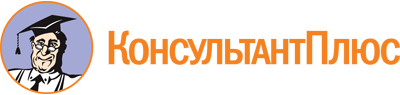 Закон Иркутской области от 18.05.2017 N 30-ОЗ
(ред. от 01.06.2023)
"Об Общественной палате Иркутской области"
(принят Постановлением Законодательного Собрания Иркутской области от 17.05.2017 N 50/11-ЗС)Документ предоставлен КонсультантПлюс

www.consultant.ru

Дата сохранения: 22.06.2023
 18 мая 2017 годаN 30-ОЗСписок изменяющих документов(в ред. Законов Иркутской областиот 01.06.2018 N 34-ОЗ, от 01.06.2023 N 63-ОЗ)